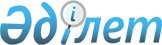 2011 жылдың сәуір-маусымында және қазан-желтоқсанында азаматтарды мерзімді әскери қызметке шақыруды ұйымдастыру және қамтамасыз ету туралыАқмола облысы Атбасар ауданы әкімдігінің 2011 жылғы 24 наурыздағы № а-3/111 қаулысы. Ақмола облысы Атбасар ауданының Әділет басқармасында 2011 жылғы 31 наурызда № 1-5-162 тіркелді

      Қазақстан Республикасының 2001 жылғы 23 қаңтардағы «Қазақстан Республикасындағы жергілікті мемлекеттік басқару және өзін-өзі басқару туралы», 2005 жылғы 8 шілдедегі «Әскери міндеттілік және әскери қызмет туралы» Заңдарына, Қазақстан Республикасы Президентінің 2011 жылғы 3 наурыздағы «Белгіленген әскери қызмет мерзімін өткерген мерзімді әскери қызметтегі әскери қызметшілерді запасқа шығару және Қазақстан Республикасының азаматтарын 2011 жылдың сәуір-маусымында және қазан-желтоқсанында кезекті мерзімді әскери қызметке шақыру туралы» Жарлығына, Қазақстан Республикасы Үкіметінің 2011 жылғы 11 наурыздағы «Белгіленген әскери қызмет мерзімін өткерген мерзімді әскери қызметтегі әскери қызметшілерді запасқа шығару және Қазақстан Республикасының азаматтарын 2011 жылдың сәуір-маусымында және қазан-желтоқсанында кезекті мерзімді әскери қызметке шақыру туралы» Қазақстан Республикасы Президентінің 2011 жылғы 3 наурыздағы № 1163 Жарлығын іске асыру туралы» Қаулысына сәйкес, Атбасар ауданының әкімдігі ҚАУЛЫ ЕТЕДІ:



      1. Шақыруды кейінге қалдыруға немесе шақырудан босатуға құқығы жоқ он сегіз жастан жиырма жеті жасқа дейінгі ер азаматтар, сондай-ақ оқу орындарынан шығарылған, жиырма жеті жасқа толмаған және шақыру бойынша белгіленген әскери қызмет мерзімдерін өткермеген азаматтардың, 2011 жылдың сәуір-маусымында және қазан-желтоқсанында «Ақмола облысы Атбасар қаласының Қорғаныс істері жөнiндегi бiрiктiрілген бөлімі» мемлекеттік мекемесі арқылы, кезекті мерзімді әскери қызметке шақырылуы ұйымдастырылсын және қамтамасыз етілсін.



      2. Аудандық шақыру комиссиясының құрамы 1 қосымшаға сәйкес құрылсын.



      3. Мерзімді әскери қызметке азаматтарды шақыруды өткізу  кестесі 2011 жылғы сәуір-маусымында және қазан-желтоқсанында 2 қосымшаға сәйкес бекітілсін.



      4. Осы қаулының орындалуын бақылау Атбасар ауданы әкімінің орынбасары Ж.Ғ.Қаженовке жүктелсін.



      5. Аудан әкімдігінің осы қаулысы Атбасар ауданының Әділет басқармасында мемлекеттік тіркеуден өткен күннен бастап күшіне енеді және ресми жарияланған күннен бастап қолданысқа енгізіледі.      Атбасар ауданының әкімі                    Р.Әубәкіров      «Келісілді»      Ақмола облысы денсаулық сақтау

      басқармасы жанындағы «Атбасар

      орталық аудандық ауруханасы»

      мемлекеттік коммуналдық

      қазыналық кәсіпорыны бас дәрігері          Р.Рахметова      «Ақмола облысы Атбасар қаласының

      Қорғаныс істері жөніндегі

      біріктірілген бөлімі» мемлекеттік

      мекемесінің бастығы                        Ж.Қарқынбаев      «Қазақстан Республикасының

      ішкі істер Министрлігі Ақмола

      облысының ішкі істер департаменті

      Атбасар ауданының ішкі істер бөлімі»

      мемлекеттік мекемесінің бастығы            М.Әбдірахманов

Атбасар ауданы әкімдігінің

2011 жылғы 24 наурыздағы

№ а-3/111 қаулысына 1 қосымша Аудандық шақыру комиссиясының құрамы

Атбасар ауданы әкімдігінің  

2011 жылғы 24 наурыздағы   

№ а-3/111 қаулысына 2 қосымша 2011 жылғы сәуір-маусымында және қазан-желтоқсанында әскери қызметке азаматтарды шақыруды өткізу кестесікестенің жалғасыкестенің жалғасыкестенің жалғасыкестенің жалғасы
					© 2012. Қазақстан Республикасы Әділет министрлігінің «Қазақстан Республикасының Заңнама және құқықтық ақпарат институты» ШЖҚ РМК
				Қарқынбаев

Жанат Таңатарұлы«Ақмола облысы Атбасар қаласының Қорғаныс істері жөніндегі біріктірілген бөлімі» мемлекеттік

мекеменің бастығы, шақыру комиссиясының төрағасы (келісім бойынша)Қаженов

Жоламан ҒалымұлыАтбасар ауданы әкімінің орынбасары, шақыру комиссия төрағасының орынбасары (келісім бойынша)Комиссия мүшелері:Түшембеков

Мұрзахан Рахымбекұлы«Қазақстан Республикасының ішкі істер Министрлігі Ақмола облысының ішкі істер департаменті Атбасар ауданының ішкі істер бөлімі» мемлекеттік мекеме бастығының орынбасары (келісім бойынша)Бродецкая

Валентина Лукьяновна Ақмола облысы денсаулық сақтау басқармасы жанындағы «Атбасар орталық аудандық аурухана» мемлекеттік коммуналдық қазыналық кәсіпорынның көз дәрігері, медицина комиссиясының төрағасы (келісім бойынша)Литвинова

Оксана АнатольевнаАқмола облысы денсаулық сақтау басқармасы жанындағы «Атбасар орталық аудандық аурухана» мемлекеттік коммуналдық қазыналық кәсіпорынның ауруларды қабылдау бөлмесінің медбикесі, комиссия хатшысы (келісім бойынша)№ р/сҚала, ауыл округтерінің атауларыӘскери шақырушылардың саныЖұмыс күні және шақырылушылардың саныЖұмыс күні және шақырылушылардың саныЖұмыс күні және шақырылушылардың саныЖұмыс күні және шақырылушылардың саныЖұмыс күні және шақырылушылардың саныЖұмыс күні және шақырылушылардың саныЖұмыс күні және шақырылушылардың саны№ р/сҚала, ауыл округтерінің атауларыӘскери шақырушылардың санысәуірсәуірсәуірсәуірсәуірсәуірсәуір№ р/сҚала, ауыл округтерінің атауларыӘскери шақырушылардың саны01.0404.0405.0406.0407.0408.0411.041Атбасар қаласысы200505050502Борисовка селолық округі35353Есенгелді ауылдық округі184Макеевка селолық округі385Мариновка селолық округі1586Новоалександровка селолық округі427Новосельский селолық округі418Октябрьский селолық округі399Покровка селолық округі4010Полтавка селолық округі2711Сепе селолық округі1212Сочинский селолық округі1413Сергеевка селолық округі2714Телман селолық округі2615Шұңқыркөл селолық округі2716Ярославка селолық округі855035Барлығы8395050505035351812.0413.0414.0415.

0418.0419.

0420.0421.

0422.0425.

0426.

0427.

0428.

0429.

0418385050508424139402712142736273850505050504139402726273637№ р/сҚала, ауыл округтерінің атауларыӘскери шақырушылардың саныЖұмыс күні және шақырылушылардың саныЖұмыс күні және шақырылушылардың саныЖұмыс күні және шақырылушылардың саныЖұмыс күні және шақырылушылардың саныЖұмыс күні және шақырылушылардың саныЖұмыс күні және шақырылушылардың саныЖұмыс күні және шақырылушылардың саны№ р/сҚала, ауыл округтерінің атауларыӘскери шақырушылардың санымамыр-маусыммамыр-маусыммамыр-маусыммамыр-маусыммамыр-маусыммамыр-маусыммамыр-маусым№ р/сҚала, ауыл округтерінің атауларыӘскери шақырушылардың саны02.0503.0504.0505.0506.0510.0512.051Атбасар қаласы1098505050505050502Борисовка селолық округі3Есенгелді ауылдық округі4Макеевка селолық округі5Мариновка селолық округі6Новоалександровка селолық округі7Новосельский селолық округі8Октябрьский селолық округі9Покровка селолық округі10Полтавка селолық округі11Сепе селолық округі12Сочинский селолық округі13Сергеевка селолық округі14Телман селолық округі15Шұңқыркөл селолық округі16Ярославка селолық округіБарлығы10985050505050505013.0516.0517.0518.0519.0520.0501.0602.0603.0606.0607.0608.0609.0610.06505050505050505050505050508505050505050505050505050508№ р/сҚала, ауыл округтерінің атауларыӘскери шақырушылардың саныЖұмыс күні және шақырылушылардың саныЖұмыс күні және шақырылушылардың саныЖұмыс күні және шақырылушылардың саныЖұмыс күні және шақырылушылардың саныЖұмыс күні және шақырылушылардың саныЖұмыс күні және шақырылушылардың саныЖұмыс күні және шақырылушылардың саны№ р/сҚала, ауыл округтерінің атауларыӘскери шақырушылардың санықазан-қарашақазан-қарашақазан-қарашақазан-қарашақазан-қарашақазан-қарашақазан-қараша№ р/сҚала, ауыл округтерінің атауларыӘскери шақырушылардың саны03.1004.1005.1006.1007.1010.1011.101Атбасар қаласы12050362Борисовка селолық округі48483Есенгелді ауылдық округі50504Макеевка селолық округі49495Мариновка селолық округі188506Новоалександровка селолық округі477Новосельский селолық округі488Октябрьский селолық округі459Покровка селолық округі7810Полтавка селолық округі4711Сепе селолық округі1912Сочинский селолық округі4713Сергеевка селолық округі6714Телман селолық округі6515Шұңқыркөл селолық округі3016Ярославка селолық округі645014Барлығы10125050504850495012.1013.1014.1017.1018.1019.1020.1021.1026.1027.1028.1001.1102.1103.111222505038474845502847194750173332305050504748455050474947505032№ р/сҚала, ауыл округтерінің атауларыӘскери шақырушылардың саныЖұмыс күні және шақырылушылардың саныЖұмыс күні және шақырылушылардың саныЖұмыс күні және шақырылушылардың саныЖұмыс күні және шақырылушылардың саныЖұмыс күні және шақырылушылардың саныЖұмыс күні және шақырылушылардың саныЖұмыс күні және шақырылушылардың саны№ р/сҚала, ауыл округтерінің атауларыӘскери шақырушылардың саныҚараша-желтоқсанҚараша-желтоқсанҚараша-желтоқсанҚараша-желтоқсанҚараша-желтоқсанҚараша-желтоқсанҚараша-желтоқсан№ р/сҚала, ауыл округтерінің атауларыӘскери шақырушылардың саны07.1108.1109.1110.1114.1115.1116.111Атбасар қаласы1100505050505050502Борисовка селолық округі3Есенгелді ауылдық округі4Макеевка селолық округі5Мариновка селолық округі6Новоалександровка селолық округі7Новосельский селолық округі8Октябрьский селолық округі9Покровка селолық округі10Полтавка селолық округі11Сепе селолық округі12Сочинский селолық округі13Сергеевка селолық округі14Телман селолық округі15Шұңқыркөл селолық округі16Ярославка селолық округіБарлығы11005050505050505017.1118.1121.1122.1123.1124.1125.1101.1202.1205.1206.1207.1208.1209.1210.12505050505050505050505050505050505050505050505050505050505050